  Aanmeldingsformulier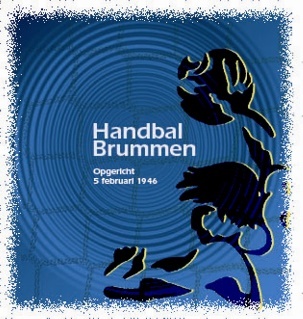 Secretariaat: Mw. G. VölkeGruttostraat 8, 6971 WV BrummenTelefoon: 0575- 563077E-mail: g.volkelenderink@lijbrandt.nlBankrelatie: Rabobank “Zuid- Oost Veluwe”Bankrekening: NL26RABO0311008844 t.n.v. Handbalvereniging BrummenAttentieDeze aanvraag dient vergezeld te gaan van een duidelijke recente pasfoto.Het contributiejaar loopt van 1 juli t/m 30 juni van het daarop volgende jaar.In de contributie is verwerkt de verenigingscontributie en de verbondscontributie. Betaling hiervan geschiedt bij voorkeur via automatische incasso op elke 10de van de maand achteraf. U kunt hiervoor de bijgeleverde groene machtigingskaart ondertekend retourneren aan het secretariaat. Opzegging van het lidmaatschap dient schriftelijk voor 15 maart te geschieden bij het secretariaat.Bij tussentijdse opzegging van het lidmaatschap dient de contributie t/m juni te worden betaald. Automatische afschrijvingen door de vereniging worden daarna per 1 augustus gestopt.Ieder lid betaalt 10 euro per seizoen voor het kledingfonds. Dit bedrag wordt bij de eerste inning van de contributie afgeschreven.Ondergetekende verklaart bovenstaande gegevens naar waarheid te hebben ingevuld en kennis genomen te hebben van het H.R., de verplichtingen voortvloeiende uit het lidmaatschap van Handbalvereniging Brummen. Datum:……………………………….					       Naam ouder/voogd	      ….. ..………………Handtekening:     …….……………..      Handtekening ouder/ voogd      					      (alleen voor minderjarigen)   …………………….Handtekening Vereniging (secretaris)      ………………………………..Persoonlijke Gegevens: in te vullen door nieuw lidDoor de vereniging in te vullen:Roepnaam     :Registratienummer         :Naam             :Geb. datum    :Lid sinds                         :Adres             :Categorie                        : Postcode        :Jaarlijkse contributie      : € Woonplaats   :te betalen  in 10- maandelijkse termijnen van                                  : € Telefoon        :te betalen  vanaf              :   E- mail          :Automatische incasso     :Geslacht        :    Man/ VrouwIBANnummer:    Bijlage: machtiging automatische incasso mogen gemaakte foto's op de website geplaatst worden                      ja/nee